STAVBA DOMUMETODICKÝ LIST PRO UČITELEANOTACE:Učební úloha je zaměřená na praktické využití GIS při potenciálně reálných situacích. Žáci pomocí mapové aplikace (Geoprohlížeč ČÚZK) zvolí vhodnou parcelu pro stavbu domu na základě několika vstupních podmínek, k jejichž splnění využijí mapové vrstvy a informace mapového prohlížeče.KLÍČOVÁ SLOVA:geoprohlížeč, katastr, parcela, CHKO, NP, stavba budovyTEMATICKÉ ZAMĚŘENÍ:Vzdělávací oblast, vzdělávací okruh (RVP):Geografické informace, zdroje dat, kartografie a topografieTerénní geografická výuka, praxe a aplikaceData, informace a modelování (Informatika)Základy ekologie (Přírodopis)Očekávané výstupy/cíle (RVP ZV): žákorganizuje a přiměřeně hodnotí geografické informace a zdroje dat z dostupných kartografických produktů a elaborátů, z grafů, diagramů, statistických a dalších informačních zdrojůpoužívá s porozuměním základní geografickou, topografickou a kartografickou terminologiivytváří a využívá osobní myšlenková (mentální) schémata a myšlenkové (mentální) mapy pro orientaci v konkrétních regionech, pro prostorové vnímání a hodnocení míst, objektů, jevů a procesů v nich, pro vytváření postojů k okolnímu světuzíská z dat informace, interpretuje data, odhaluje chyby v cizích interpretacích datvysvětlí účel informačních systémů, které používá, identifikuje jejich jednotlivé prvky a vztahy mezi nimi; zvažuje možná rizika při navrhování i užívání informačních systémůCíle výuky: žákpracuje s novou mapovou aplikacívhodně kombinuje mapové vrstvy vyhodnotí vhodnost parcely pro stavbu domu na základě zadaných podmíneksi uvědomí další oblast využití GIS – územní plánováníMezipředmětové vztahy: Informační a komunikační technologie: Zpracování a využití informací, vyhledání informací a komunikace; Přírodopis: ochrana přírody; Základy společenských věd (výchova k občanství)Ročník/věk žáků: 8., 9. ročník ZŠ, SŠ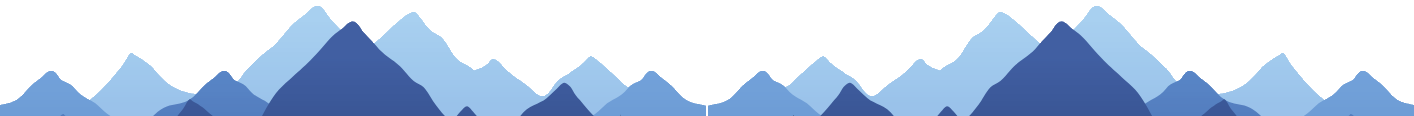 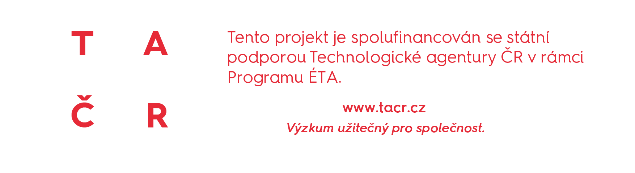 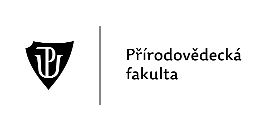 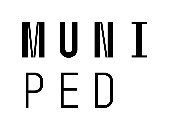 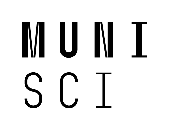 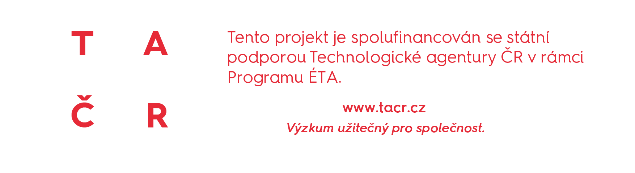 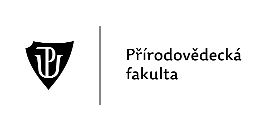 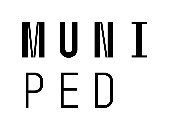 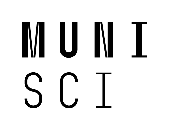 Časová dotace: 40 minutGI DOVEDNOSTI:Rozvíjené GI dovednosti: čtení, použití digitální mapyTechnická dovednost: zobrazí mapu, posunuje, přibližuje a oddaluje mapu, zobrazí legendu mapy, používá rozšířené nástroje mapové aplikace (např. nastavení průhlednosti vrstev, interaktivních prvků)Mapová dovednost: získá z dat informace, přiřadí význam prvkům legendy i u tematické mapy, vysvětlí, jakou informaci mapa poskytuje, propojuje obsah tematických map s topografickým podkladem a vyvozuje prostorové souvislostiMATERIÁLNÍ A TECHNICKÉ VYBAVENÍ:Vybavení pro učitele: počítač s připojením k internetu, webový prohlížeč, videonávodVybavení pro žáka: počítač s připojením k internetu, webový prohlížeč, pracovní list, videonávodPoužitý hardware: počítač, notebook, nebo tabletPoužitý software: Geoprohlížeč ČÚZKMETODICKÉ POKYNY:ORGANIZAČNÍ FORMY A METODY VÝUKYBrainstorming – úvodní motivace na téma vhodných parametrů pro stavbu domuPráce ve dvojicích – spolupráce na analytických otázkáchSkupinová práce – kontrola výsledkůIndividualizovaná, diferencovaná výuka s přihlédnutím ke stupni schopností jednotlivých žáků – učitel dopomáhá žákům s jednotlivými kroky v případě problémůFrontálně-hromadná forma výuky – učitel může předvést postup práce prostřednictvím projektoru či interaktivní tabule, avšak žáci by měli zvládnout práci samostatně podle návoduSebereflexe a reflexe úlohy – na závěr ohodnotí hodinu a svoji práciPOSTUP (SCÉNÁŘ)Motivace (<5 min)Učitel seznámí žáky s obsahem a cílem hodiny. Tím je rozvoj dovednosti čtení údajů topografické mapy a použití kombinace dotazů pro nalezení vhodné oblasti pro stavbu dobu.Rozdělení žáků do skupin (<5 min)Rozdělení žáků do dvojicTip: Připravit si rozřazovací kartičky do skupinSeznámení žáků s geoprohlížečem ČÚZK (5 min)Učitel předvádí prostřednictvím projektoru či interaktivní tabule postup: zobrazení geoprohlížeče.Ukáže, jakým způsobem lze přidávat vrstvy do seznamu vrstev, nastavit viditelnost nebo průhlednost vrstvy a vyzve žáky k vyhledání území potřebného pro vypracování otázek z pracovního listu.Práce ve dvojicích (20 min)Žáci za pomoci digitálního atlasu vypracují úkoly z pracovního listu, kde mají uvedený poměrně podrobný návod, jak mají postupovat.Dvojice pracují samostatně.Tip: Předpokládá se znalost (učitele) se zacházením s nástroji geoprohlížeče. Je tedy nutné se s nimi předem seznámit a žákům v případě potřeby ukázat jak: přidat novou vrstvu do seznamu vrstevzapnout nebo vypnout viditelnost určité vrstvěnastavit průhlednost vrstvyPrezentace výsledků, kontrola otázek (5 min)Společná kontrola otázekOdevzdání pracovních listů (<5 min)Žáci odevzdají pracovní list.Závěrečná diskuse (<5 min)Zda se jim tato hodina jevila užitečná, jak se jim to líbilo, debata o úloze (zpětná vazba).Alternativa: Lze měnit téma úkolu – vyber vodní tok s nádrží, …, množství podmínek; při dostupnosti dat lze také využít prostředí desktopového GIS softwaru – možnost spojit s tvorbou mapy a vizualizací datLze přidávat nebo měnit požadavky pro výběr území – podloží, půda, sklonitost, ceny pozemků (https://www.cenovamapa.cz/)OČEKÁVANÉ PROBLÉMY:Žák nebude umět pracovat s mapovými vrstvamiŽák se nebude orientovat v katastrální mapě.Problémy technického charakteru.SPRÁVNÉ ODPOVĚDI:Která parcela/parcely jsou vhodné pro stavbu domu?Parcela č. 1Parcela č. 2Parcela č. 3Parcela č. 4Která parcela se nachází v CHKO nebo NP? Parcela č. 1 (KRNAP – Krkonošský národní park)